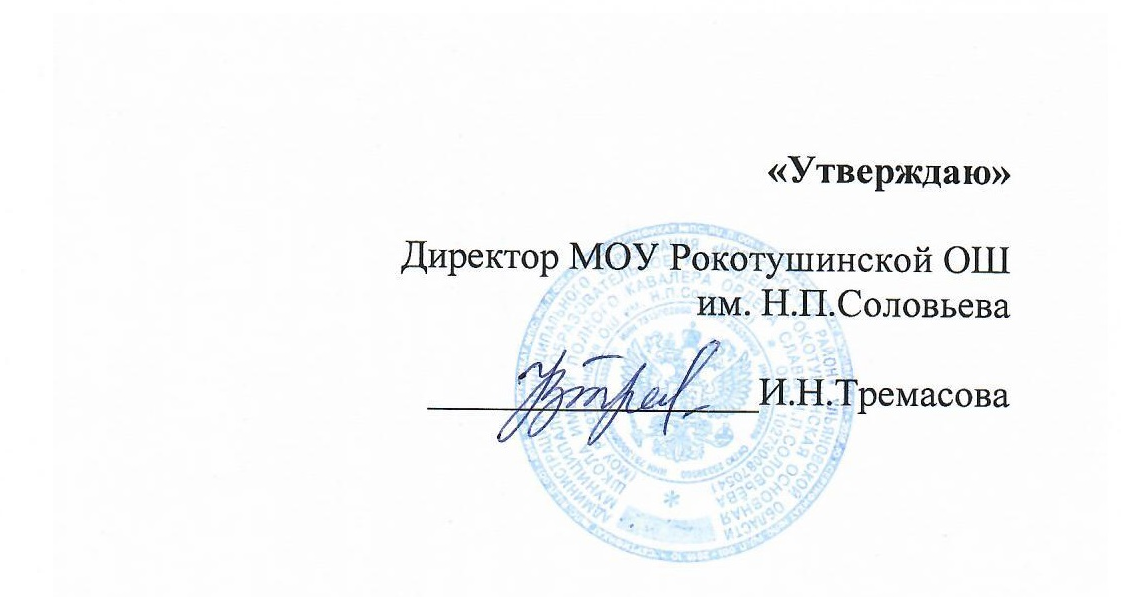 МЕНЮна « _17_ »   ____ноября_________    2023 г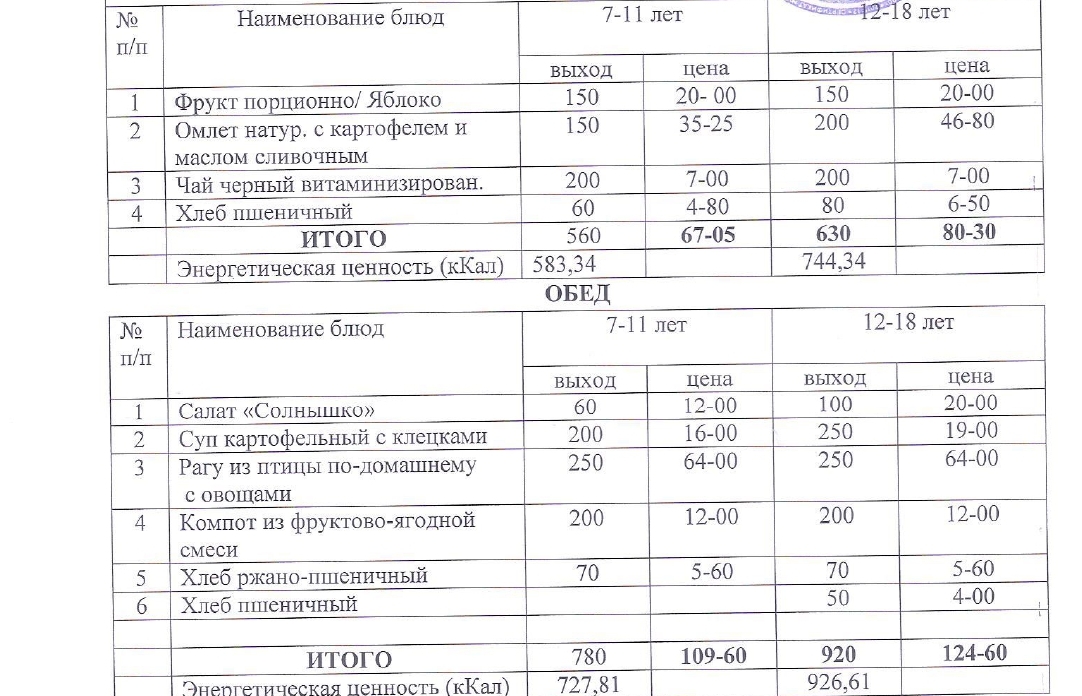 Диспетчер по питанию______Ю.С. Абрамова 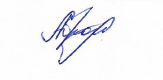 